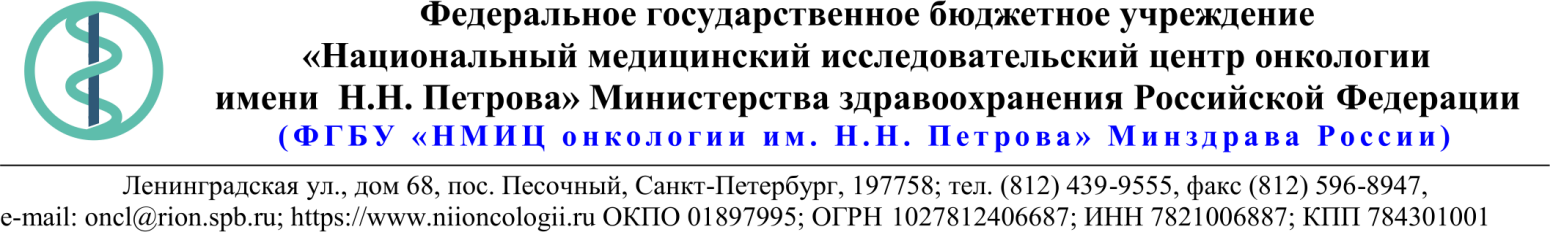 18.Описание объекта закупки24.03.2020 № 05-07/344Ссылка на данный номер обязательна!Запрос о предоставлении ценовой информациидля нужд ФГБУ «НМИЦ онкологии им. Н.Н. Петрова» Минздрава РоссииСтруктура цены (расходы, включенные в цену товара/работы/услуги) должна включать в себя:1)	стоимость товара/работы/услуги; 2)	стоимость упаковки товара;3)	стоимость транспортировки товара от склада поставщика до склада покупателя, включающая в себя все сопутствующие расходы, а также погрузочно-разгрузочные работы;4)	расходы поставщика на уплату таможенных сборов, налоговых и иных обязательных платежей, обязанность по внесению которых установлена российским законодательством;5)  все иные прямые и косвенные накладные расходы поставщика/подрядчика/исполнителя, связанные с поставкой товара/выполнением работ/оказанием услуг и необходимые для надлежащего выполнения обязательств.Сведения о товаре/работе/услуге: содержатся в Приложении.Просим всех заинтересованных лиц представить свои коммерческие предложения (далее - КП) о цене поставки товара/выполнения работы/оказания услуги с использованием прилагаемой формы описания  товара/работы/услуги и направлять их в форме электронного документа, подписанного квалифицированной электронной цифровой подписью (электронная цифровая подпись должна быть открепленной, в формате “sig”) по следующему адресу: 4399541@niioncologii.ru.Информируем, что направленные предложения не будут рассматриваться в качестве заявки на участие в закупке и не дают в дальнейшем каких-либо преимуществ для лиц, подавших указанные предложения.Настоящий запрос не является извещением о проведении закупки, офертой или публичной офертой и не влечет возникновения каких-либо обязательств заказчика.Из ответа на запрос должны однозначно определяться цена единицы товара/работы/услуги и общая цена контракта на условиях, указанных в запросе, срок действия предлагаемой цены.КП оформляется на официальном бланке (при наличии), должно содержать реквизиты организации (официальное наименование, ИНН, КПП - обязательно), и должно содержать ссылку на дату и номер запроса о предоставлении ценовой информации. КП должно быть подписано руководителем или иным уполномоченным лицом и заверено печатью (при наличии).КП должно содержать актуальные на момент запроса цены товара (работ, услуг), технические характеристики и прочие данные, в том числе условия поставки и оплаты, полностью соответствующие указанным в запросе о предоставлении ценовой информации;1.Наименование ЗаказчикаФГБУ "НМИЦ онкологии им. Н.Н. Петрова" Минздрава России2.Наименование объекта закупкиПоставка реагентов, реактивов и расходных материалов для патологоанатомического отделения3.Коды ОКПД2 / КТРУ32.994.Место исполнения обязательств (адрес поставки, оказания услуг, выполнения работ)197758, Россия, г. Санкт- Петербург, п. Песочный, ул. Ленинградская, дом 685.АвансированиеНе предусмотрено6.Срок окончания действия договора (контракта)31.08.20207.Установление сроков исполнения обязательств контрагентомУстановление сроков исполнения обязательств контрагентом7.1Срок начала исполнения обязательств контрагентом:С момента подписания Контракта7.2Срок окончания исполнения обязательств контрагентом31.07.20207.3Периодичность выполнения работ, оказания услуг либо количество партий поставляемого товаров: (обязательства контрагента)В течение 10 (десяти) календарных дней после поступления письменной заявки от Покупателя. Последняя дата подачи заявки на поставку 21.07.2020. Максимальное количество партий 10 (десять).8.ОплатаВ течение 30 (тридцати) календарных дней с момента подписания Покупателем универсального передаточного документа (УПД).
При осуществлении закупки с ограничением участия только для субъектов малого предпринимательства (СМП) - в течение 15 (пятнадцати) рабочих дней.9.Документы, которые должны быть представлены поставщиком (подрядчиком, исполнителем) вместе с товаром (результатом выполненной работы, оказанной услуги)Регистрационные удостоверения на медицинские изделия10.Специальное право, которое должно быть у участника закупки и (или) поставщика (подрядчика, исполнителя) (наличие лицензии, членство в саморегулируемой организации и т.п.)нет11.Дополнительные требования к участникам закупки (при наличии таких требований) и обоснование этих требованийнет12.Срок действия гарантии качества товара (работы, услуги) после приемки ЗаказчикомОстаточный срок годности на момент поставки не менее 70%13.Размер обеспечения гарантийных обязательств (до 10% НМЦК)нет14.Предоставляемые участникам закупки преимущества в соответствии со статьями 28 и 29 Закона № 44-ФЗнет15.Запреты, ограничения допуска, условия допуска (преференции) иностранных товаровПриказ Минфина №126н16.Страна происхождения (указывается участником в заявке, коммерческом предложении)Указаны в пункте 1817.Количество и единица измерения объекта закупкиУказаны в пункте 18№Наименование товараТехнические характеристики товараЕд. изм.Кол-воОКПД2/КТРУСтрана происхожденияЦена за ед.с НДС (руб.)Сумма с НДС (руб.)1КамераОдноразовые чашки должны быть совместимы с цитоцентрифугой Cytospin фирмы Thermo Shandon.Пластик, из которого изготовлены камеры, должен быть устойчив к растворителям. Объем чашки должен быть не менее 6 мл. Камера должна быть укомплектована:-  предметным стеклом со специальной прямоугольной лункой в центре стекла. Размер лунки должен быть 22х14,75 мм. Стекло должно быть прозрачным и иметь поле для записи шириной не менее 2 см. Размер стекла должен быть 75х25 мм;- специальной пластиковой крышкой для закрывания чашки. Крышка должна плотно прилегать к основанию чашки и препятствовать проливанию реагентов.Упаковка должна содержать в себе 25 чашек.упак5032.99.59.0002Контейнер транспортныйТранспортный контейнер для хранения и транспортировки препаратов на предметных стёклах. Шестигранный тубус с несъёмной крышкой и направляющими для размещения до 2 стёкол друг над другом с исключением возможности соприкосновения. Материал: пластмасса голубого цвета.шт20032.99.59.0003Окрашивание по Романовскому ИВД, наборНабор химических реактивов и других связанных с ними материалов для окраски по методике Романовского (Romanowsky), предназначенный для визуализации гематопоэтических клеток, хромосом, паразитов крови и других патогенов крови в клиническом образце.Количество выполняемых тестов: от 1000 (шт) ; Назначение: Для ручной постановки.Реагент использоваться как при массовых клинических анализах, так и при сложных гематологических и цитологических исследованиях. Обязательно применение с забуференной водой. Краситель представляет собой 0,76 % раствор сухого азур-эозина по Романовскому (Гимза азур-эозина метиленового синего) в метаноле и глицерине, в соотношении 1:1. Окрашивание после фиксации рабочим раствором, приготовленным из расчета 1:10-1:15 (краситель-забуференная вода) в течение 15 мин. Рабочий раствор годен 6-8 часовнабор5021.20.23.110-000057144Мешочки биопсийныеМешки размером не менее 45х65 мм. Материал  мешков должен быть устойчив к действию ксилола, толуола, этилового спирта, воды. Количество в упаковке не менее 1000 штупак132.99.59.0005Антитела к CD10Первичные антитела (мышиные моноклональные) к CD10 , клон  56C6, концентрированные. Предназначены для проведения иммуногистохимических исследований на парафиновых срезах фиксированного в формалине материала. Реактивность: человек Рекомендуемое разведение: 1:10-1:50. Формат: пластиковый флакон не более 0,1 мл.шт121.20.23.1106Антитела к цитокератину 20Первичные антитела (мышиные моноклональные) к Cytokeratin 20, клон  Ks20.8, концентрированные. Предназначены для проведения иммуногистохимических исследований на парафиновых срезах фиксированного в формалине материала. Реактивность: человек Рекомендуемое разведение: 1:200 - 1:500. Формат: пластиковый флакон не более 0,5 мл.шт121.20.23.1107Набор диагностический для цитологииCintec PLUS Kit. Набор для ранней диагностики рака шейки матки, 100 тестов.Основан на выявлении антигенов p16 INK4a и Ki-67 методом иммуноцитохимии при помощи автоматических устройств Ventana BenchMark.В состав набора входят: 1. Коктейль антител: мышиные противочеловеческие антитела к p16INK4a и кроличьи противочеловеческие антитела к Ki-67, диспенсер 10 мл;2. NP-меченный козий антикроличий иммуноглобулин с консервантом ProClin® 300, диспенсер 10 мл;3.Мышиное моноклональное anti-NP-меченное, содержащее АР третичное антитело в буфере (< 20 мкг/мл), содержащем белок с консервантом ProClin® 300, диспенсер 10 мл;4. Фосфат нафтола (< 1 %) с консервантом ProClin® 300, диспенсер 10 мл;5. Fast Red хромоген (< 1 %) в ацетатном буфере с консервантом ProClin® 300, диспенсер 10 мл;6. Раствор (< 5 %) перекиси водорода, диспенсер 10 мл;7. HQ-меченный козий антимышиный иммуноглобулин IgG (< 40 мкг/мл) в буфере, содержащем белок с консервантом ProClin® 300, диспенсер 10 мл;8. Мышиное моноклональное anti-HQ-меченное, содержащее HRP третичное антитело в буфере (< 10 мкг/мл), содержащем белок с консервантом ProClin® 300, диспенсер 10 мл;9. ДАБ хромоген диспенсер 10 мл10. ДАБ буфер субстрат, диспенсер 10 млшт121.20.23.1108Набор реагентов для окраски урогенитальных мазков по ПапаниколауНабор реагентов для окраски урогенитальных мазков по ПапаниколауСостав набора:1. Гематоксилин Гарриса - не менее 100 мл2. Краситель Папаниколау - не менее 100 мл3. Краситель оранжевый G6 - не менее 100 мл4. Литий углекислый - не менее 3 млНабор рассчитан на 100 тестов.упак121.20.23.1109Центрифужные пробиркиЦентрифужные пробирки объемом 50 мл, материал полипропилен, дно коническое, крышка с заглушкой, стерильные, не содержат ДНКаз и РНКаз, бесцветные, с градуировкой.Максимальная центробежная сила при центрифугировании 3600g. Количество не менее 500 шт/упак.шт2032.99.59.00010Май-Грюнвальда красящий раствор ИВД											Май-Грюнвальда (May-Grünwald) красящий раствор, предназначенный для использования отдельно или в сочетании с другими красителями, для обнаружения тканевых структур и внеклеточных элементов в клиническом образце.Количество выполняемых тестов ≥ 1000 ШтукаНазначение Для ручной постановкиФиксатор-краситель эозин метиленовый синий по Май-Грюнвальду предназначен для применения в качестве фиксатора и красителя форменных элементов кровиФлакон емкостью не менее 1 лупак221.20.23.110-0000661211Лейшмана красящий раствор ИВДКрасящий раствор Лейшмана (Leishman staining solution), предназначенный для использования отдельно или в сочетании с другими растворами, для обнаружения тканевых структур и внеклеточных элементов в клиническом образце.Объем реагента: от 1000 (см[3*];^мл).Фиксатор-краситель, предназначенный для обработки препаратов периферической крови. Используется совместно с окраской азур-эозином по Романовскому. Компоненты: эозин метиленовый синий типа Лейшмана в метаноле.упак521.20.23.110-0000664712Лента с наклейками на стеклаНабор наклеек для принтера Ebar, Предназначен для печати штрих-кодов для маркировки предметных стекол для проведения иммуногистохимической in vitro диагностики при помощи автоматических устройств Ventana BenchMark.Этикетки обладают клейкой гидрофобной пленкой, закрывающей информационное поле и предохраняющий его содержание от реактивов в процессе окрашивания.шт132.99.59.000